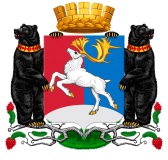 Камчатский крайАдминистрация городского округа «посёлок Палана»ПОСТАНОВЛЕНИЕ26.06.2019 № 146Об утверждении Административного регламента предоставления муници-пальной услуги по заключению договора социального найма жилого помещения муниципального жилищ-ного фонда или внесению изменений в договор социального найма жилого помещения муниципального жилищ-ного фондаВ соответствии с Федеральным законом от 06.10.2003 № 131-ФЗ «Об общих принципах организации местного самоуправления в Российской Федерации», Федеральным законом от 27.07.2010 № 210-ФЗ «Об организации предоставления государственных и муниципальных услуг», постановлением Администрации городского округа «посёлок Палана» от 28.02.2014 № 50 «Об установлении порядка разработки и утверждения Администрацией городского округа «посёлок Палана» административных регламентов предоставления муниципальных услуг в городском округе «посёлок Палана», АДМИНИСТРАЦИЯ ПОСТАНОВЛЯЕТ:1. Утвердить Административный регламент предоставления муниципальной услуги по заключению договора социального найма жилого помещения муниципального жилищного фонда или внесению изменений в договор социального найма жилого помещения муниципального жилищного фонда согласно приложению.2. Настоящее постановление вступает в силу со дня его официального обнародования.3. Контроль исполнения настоящего постановления возложить на заместителя Главы Администрации городского округа «посёлок Палана».Глава городского округа «посёлок Палана»					О.П. МохиреваПриложениек постановлению Администрациигородского округа «посёлок Палана»от 26.06.2019 № 146Административный регламентпредоставления муниципальной услуги по заключению договора социального найма жилого помещения муниципального жилищного фонда или внесению изменений в договор социального найма жилого помещения муниципального жилищного фондаI. Общие положения1. Предмет регулирования административного регламента предоставления муниципальной услуги1.1. Административный регламент предоставления муниципальной услуги по заключению договора социального найма жилого помещения муниципального жилищного фонда или внесению изменений в договор социального найма жилого помещения муниципального жилищного фонда (далее - административный регламент) устанавливает стандарт предоставления муниципальной услуги по заключению договора социального найма жилого помещения муниципального жилищного фонда или внесению изменений в договор социального найма жилого помещения муниципального жилищного фонда (далее - муниципальная услуга), состав, последовательность и сроки выполнения административных процедур (действий) по предоставлению муниципальной услуги, требования к порядку их выполнения, формы контроля за исполнением административного регламента, досудебный (внесудебный) порядок обжалования решений и действий (бездействия) должностных лиц и муниципальных служащих Администрации городского округа «посёлок Палана» (далее – Администрация) и Комитета по управлению муниципальным имуществом городского округа «посёлок Палана» (далее – КУМИ пгт. Палана).1.2. Административный регламент разработан в целях повышения качества и доступности предоставления муниципальной услуги при осуществлении полномочий Администрации и КУМИ пгт. Палана.2. Лица, имеющие право на получение муниципальной услуги2.1. Муниципальная услуга предоставляется гражданам Российской Федерации.При обращении за получением муниципальной услуги от имени заявителей взаимодействие с Администрацией вправе осуществлять их уполномоченные представители.3. Требования к порядку информирования о порядке предоставления муниципальной услуги3.1. Информирование граждан о порядке предоставления муниципальной услуги осуществляется специалистами КУМИ пгт. Палана и сотрудниками Филиала Корякского округа Краевого государственного казённого учреждения «Многофункциональный центр предоставления государственных и муниципальных услуг в Камчатском крае» (далее – МФЦ).3.2. Основными требованиями к информированию граждан о порядке предоставления муниципальной услуги являются достоверность предоставляемой информации, чёткость изложения информации, полнота информирования. 3.3. Информация о порядке предоставления муниципальной услуги содержит следующие сведения: 1) наименование и почтовые адреса Администрации и КУМИ пгт. Палана, ответственного за предоставление муниципальной услуги, и МФЦ; 2) справочные номера телефонов Администрации и КУМИ пгт. Палана, ответственного за предоставление муниципальной услуги, и МФЦ; 3) адрес официального сайта Администрации и МФЦ в информационно-телекоммуникационной сети «Интернет» (далее – сеть Интернет); 4) график работы Администрации и КУМИ пгт. Палана, ответственного за предоставление муниципальной услуги, и МФЦ; 5) требования к письменному запросу заявителей о предоставлении информации о порядке предоставления муниципальной услуги; 6) перечень документов, необходимых для получения муниципальной услуги; 7) выдержки из правовых актов, содержащих нормы, регулирующие деятельность по предоставлению муниципальной услуги; 8) текст административного регламента с приложениями; 9) краткое описание порядка предоставления муниципальной услуги; 10) образцы оформления документов, необходимых для получения муниципальной услуги, и требования к ним; 11) перечень типовых, наиболее актуальных вопросов граждан, относящихся к компетенции КУМИ пгт. Палана, МФЦ и ответы на них. 3.4. Информация о порядке предоставления муниципальной услуги размещается на информационных стендах в помещениях Администрации и МФЦ, предназначенных для приема заявителей, на официальном сайте Администрации и официальном сайте МФЦ в сети Интернет, в государственной информационной системе «Единый портал государственных и муниципальных услуг (функций)» - www.gosuslugi.ru (далее – ЕПГУ), и «Портал государственных и муниципальных услуг (функций) Камчатского края» - www.pgu.kamgov.ru (далее – РПГУ), а также предоставляется по телефону и электронной почте по обращению заявителя. 3.5. Справочная информация о месте нахождения Администрации, КУМИ пгт. Палана, ответственного за предоставление муниципальной услуги, органов и организаций, участвующих в предоставлении муниципальной услуги, их почтовые адреса, официальные сайты в сети Интернет, информация о графиках работы, телефонных номерах и адресах электронной почты представлена в Приложении 1 к Административному регламенту. 3.6. При общении с гражданами специалисты КУМИ пгт. Палана и сотрудники МФЦ обязаны корректно и внимательно относиться к гражданам, не унижая их чести и достоинства. Информирование о порядке предоставления муниципальной услуги необходимо осуществлять с использованием официально-делового стиля речи. II. Стандарт предоставления муниципальной услуги4. Наименование муниципальной услуги4.1. Муниципальная услуга «Заключение договора социального найма жилого помещения муниципального жилищного фонда или внесение изменений в договор социального найма жилого помещения муниципального жилищного фонда».5. Наименование органа, предоставляющего муниципальную услугу5.1. Предоставление муниципальной услуги осуществляется Администрацией городского округа «поселок Палана» через уполномоченный орган – Комитет по управлению муниципальным имуществом городского округа «поселок Палана» (КУМИ пгт. Палана). 5.2. Администрация организует предоставление муниципальной услуги, в том числе на базе МФЦ. 5.3. КУМИ пгт. Палана, МФЦ, на базе которых организовано предоставление муниципальной услуги, не вправе требовать от заявителя осуществления действий, в том числе согласований, необходимых для получения муниципальной услуги и связанных с обращением в иные государственные органы (органы местного самоуправления) и организации, за исключением получения услуг, включённых в перечень услуг, которые являются необходимыми и обязательными для предоставления муниципальных услуг, утверждённый нормативным правовым актом городского округа «посёлок Палана» от 27.06.2012 № 08-НПА/05-12. 6. Результат предоставления муниципальной услуги6.1. Результатами предоставления муниципальной услуги являются: 1) заключение договора социального найма жилого помещения муниципального жилищного фонда (далее – договор социального найма) или внесение изменений в действующий договор социального найма жилого помещения муниципального жилищного фонда путем заключения дополнительного соглашения о внесении изменений в договор социального найма жилого помещения муниципального жилищного фонда;2) уведомление об отказе в заключении договора социального найма (об отказе внесения изменений в договор социального найма) с указанием причин отказа и порядком его обжалования. 7. Срок регистрации запроса заявителя7.1. Запрос заявителя о предоставлении муниципальной услуги регистрируется в Администрации в срок не позднее 1 рабочего дня, следующего за днём поступления. 7.2. Регистрация запроса заявителя о предоставлении муниципальной услуги, переданного на бумажном носителе из МФЦ в Администрацию, осуществляется в срок не позднее 1 рабочего дня, следующего за днём поступления в Администрацию. 7.3. Регистрация запроса заявителя о предоставлении муниципальной услуги, направленного в форме электронного документа посредством ЕПГУ и РПГУ, осуществляется в срок не позднее 1 рабочего дня, следующего за днём поступления в Администрацию. 8. Срок предоставления муниципальной услуги8.1. Срок предоставления муниципальной услуги не превышает 30 рабочих дней с даты регистрации запроса заявителя о предоставлении муниципальной услуги в Администрации. 8.2. Срок предоставления муниципальной услуги, запрос на получение которой передан заявителем через МФЦ, исчисляется со дня регистрации запроса на получение муниципальной услуги в Администрацию. 8.3. Сроки передачи запроса о предоставлении муниципальной услуги и прилагаемых документов из МФЦ в Администрацию, а также передачи результата муниципальной услуги из Администрации в МФЦ устанавливаются соглашением о взаимодействии между Администрацией и МФЦ. 8.4. Выдача (направление) результата предоставления муниципальной услуги осуществляется в срок, не превышающий 5 рабочих дней. 9. Правовые основания предоставления муниципальной услуги9.1. Предоставление муниципальной услуги осуществляется в соответствии с: - Конституцией Российской Федерации;- Жилищным кодексом Российской Федерации от 29.12.2004 № 188-ФЗ; - Федеральным законом от 06.10.2003 № 131-ФЗ «Об общих принципах организации местного самоуправления в Российской Федерации»; - Федеральным законом от 02.05.2006 № 59-ФЗ «О порядке рассмотрения обращений граждан Российской Федерации»; - Федеральным законом от 27.07.2010 №210-ФЗ «Об организации предоставления государственных и муниципальных услуг»; - Уставом городского округа «посёлок Палана»; - нормативным правовым актом городского округа «посёлок Палана» от 27.06.2012 № 08-НПА/05-12 «Перечень услуг, которые являются необходимыми и обязательными для предоставления администрацией городского округа «посёлок Палана» муниципальных услуг и предоставляются организациями, участвующими в предоставлении муниципальных услуг».10. Исчерпывающий перечень документов, необходимых, в соответствии с нормативными правовыми актами Российской Федерации, нормативными правовыми актами Камчатского края и муниципальными правовыми актами, для предоставления муниципальной услуги, услуг, необходимых и обязательных для ее предоставления, способы их получения заявителями, в том числе в электронной форме, и порядок их предоставления10.1. При обращении за получением муниципальной услуги заявитель представляет:1) в целях заключения договора социального найма:- заявление о предоставлении муниципальной услуги (приложение 2 к Административному регламенту);- документы, удостоверяющие личность гражданина и лиц, указанных им в качестве членов семьи;- документы, подтверждающие состав семьи заявителя (свидетельство о рождении, свидетельство о заключении брака, решения об усыновлении (удочерении), судебного решения о признании членом семьи и т.п.); - документы - основание на вселение в жилое помещение (ордер на предоставление жилого помещения до 01.03.2005 или типовой договор найма, решение суда);- судебное решение с отметкой о вступлении решения в законную силу (при наличии);2) в целях внесения изменений в договор социального найма:- заявление о предоставлении муниципальной услуги (приложение 2 к Административному регламенту);- документы, удостоверяющие личность гражданина и лиц, указанных им в качестве членов семьи;- документы, подтверждающие состав семьи заявителя (свидетельство о рождении, свидетельство о заключении брака, решения об усыновлении (удочерении), судебного решения о признании членом семьи с отметкой о вступлении решения в законную силу).10.2. В бумажном виде формы заявлений могут быть получены заявителем непосредственно в КУМИ пгт. Палана или МФЦ. 10.3. Формы заявлений о заключении договора социального найма жилого помещения муниципального жилищного фонда или внесении изменений в договор социального найма жилого помещения муниципального жилищного фонда доступны для копирования и заполнения в электронном виде на ЕПГУ и РПГУ, на официальном сайте Администрации в сети Интернет www.palana.org, а также по обращению заявителя могут быть высланы на адрес его электронной почты. 11. Исчерпывающий перечень документов, необходимых в соответствии с нормативными правовыми актами для предоставления муниципальной услуги, которые находятся в распоряжении государственных органов, органов местного самоуправления и иных органов и подведомственных им организациях, участвующих в предоставлении муниципальных услуг, и которые заявитель вправе представить по собственной инициативе, а также способы их получения заявителями, в том числе в электронной форме, порядок их представления 11.1. Заявитель вправе представить по собственной инициативе следующие документы: 1) технический паспорт на жилое помещение.2) выписка из Единого государственного реестра недвижимости об основных характеристиках и зарегистрированных правах на объект недвижимости.11.2. Непредставление заявителем указанных документов не является основанием для отказа заявителю в предоставлении муниципальной услуги. 11.3. КУМИ пгт. Палана и МФЦ не вправе требовать от заявителя представления документов и информации или осуществления действий, представление или осуществление которых не предусмотрено нормативными правовыми актами, регулирующими отношения, возникающие в связи с предоставлением муниципальной услуги.12. Исчерпывающий перечень оснований для отказа в приеме документов, необходимых для предоставления муниципальной услуги12.1. Основаниями для отказа в приеме документов, необходимых для предоставления муниципальной услуги, являются: - представленные заявителем документы, указанные в пункте 10.1 Административного регламента, по форме или содержанию не соответствуют требованиям законодательства Российской Федерации либо Административному регламенту (отсутствие даты выдачи, основания выдачи, подписи должностного лица, печати организации);- заявителем представлен неполный комплект документов, необходимых для получения муниципальной услуги, предусмотренный настоящим Административным регламентом; - в представленных заявителем документах содержатся противоречивые сведения; - личность заявителя не соответствует документу, удостоверяющему его личность; - заявитель, представляющий юридическое лицо, не предоставил документы, подтверждающие его полномочия (если это предусмотрено настоящим Административным регламентом; - представление копий документов без оригиналов для сверки. Перечень оснований отказа в приеме документов, необходимых для предоставления муниципальной услуги, является исчерпывающим. 12.2. Письменное решение об отказе в приеме документов, необходимых для получения муниципальной услуги выдается заявителю с указанием причин отказа, не позднее пяти календарных дней с момента регистрации заявления в Администрации или МФЦ (в случае организации предоставления муниципальной услуги в МФЦ).13. Исчерпывающий перечень оснований для приостановления или отказа в предоставлении муниципальной услуги13.1. Основаниями для отказа в предоставлении муниципальной услуги являются: 1) не представлены документы, указанные в пункте 10.1 настоящего Административного регламента;2) жилое помещение, в отношении которого заявитель обратился, не числится в Реестре имущества муниципального образования городского округа «посёлок Палана»;3) жилое помещение, в отношении которого заявитель обратился, относится к специализированному муниципальному жилищному фонду;4) жилое помещение, в отношении которого заявитель обратился, не может являться самостоятельным предметом договора социального найма;5) жилое помещение, в отношении которого заявитель обратился, является непригодным для проживания, либо находится в жилом доме, признанном аварийным;6) представлены недостоверные документы и сведения;7) представлены документы, которые не содержат оснований для заключения договора социального найма жилого помещения или внесения изменений в договор социального найма жилого помещения;8) подача заявителем письменного заявления, в том числе в электронной форме, об отказе в предоставлении муниципальной услуг;9) поступление в КУМИ пгт. Палана и МФЦ, ответа органа государственной власти, органа местного самоуправления либо подведомственной органу государственной власти или органу местного самоуправления организации на межведомственный запрос, свидетельствующего об отсутствии документа и (или) информации, необходимых для решения вопроса о предоставлении муниципальной услуги, если соответствующий документ не был представлен заявителем по собственной инициативе. Отказ в предоставлении муниципальной услуги по указанному основанию допускается в случае если, заявитель был уведомлен о получении такого ответа, и ему было предложено представить документ и (или) информацию, необходимые для решения вопроса о предоставлении муниципальной услуги, и не получил от заявителя такие документ и (или) информацию в течение пятнадцати рабочих дней со дня направления уведомления;13.2. Письменное решение об отказе в предоставлении муниципальной услуги подписывается Председателем КУМИ пгт. Палана и выдаётся заявителю с указанием причин отказа. По требованию заявителя, решение об отказе в предоставлении муниципальной услуги предоставляется в электронной форме или может выдаваться лично или направляться по почте в письменной форме либо выдается через МФЦ. 13.3. Основанием для приостановления предоставления муниципальной услуги является получение КУМИ пгт. Палана посредством межведомственного ответа информации об отсутствии в органах государственной власти и местного самоуправления, участвующих в предоставлении муниципальной услуги, сведений, необходимых для предоставления муниципальной услуги. КУМИ пгт. Палана приостанавливает предоставление муниципальной услуги, направляет заявителю соответствующее уведомление, в котором предлагает представить по собственной инициативе недостающие документы в течение 15 рабочих дней со дня направления уведомления. 13.4. Решение о приостановлении предоставления муниципальной услуги подписывается Председателем КУМИ пгт. Палана и выдаётся заявителю с указанием причин приостановления. Уведомление о приостановлении предоставления муниципальной услуги выдается (направляется) заявителю не позднее следующего рабочего дня с даты принятия решения о приостановлении предоставления муниципальной услуги. 14. Перечень услуг, необходимых и обязательных для предоставления муниципальной услуги, в том числе сведения о документах выдаваемых организациями, участвующими в предоставлении муниципальной услуги14.1. Услуг, которые являются необходимыми и обязательными для предоставления муниципальной услуги, в том числе сведений о документе (документах), выдаваемом (выдаваемых) организациями, участвующими в предоставлении муниципальной услуги, не имеется.15. Порядок, размер и основания взимания государственной пошлины или иной платы за предоставление муниципальной услуги15.1. Предоставление муниципальной услуги в Администрации осуществляется бесплатно.16. Максимальный срок ожидания в очереди при подаче запроса о предоставлении муниципальной услуги, услуги организации, участвующей в предоставлении муниципальной услуги, и при получении результата предоставления таких услуг16.1. Максимальное время ожидания в очереди при личной подаче заявления о предоставлении муниципальной услуги составляет не более 15 минут. 16.2. Предельная продолжительность ожидания в очереди при получении результата предоставления муниципальной услуги не должна превышать 15 минут. 17. Требования к помещениям, в которых предоставляется муниципальная услуга, услуги организации, участвующей в предоставлении муниципальной услуги, к местам ожидания и приема заявителей, размещению и оформлению визуальной, текстовой и мультимедийной информации о порядке предоставления муниципальной услуги17.1. Предоставление муниципальной услуги осуществляется в служебных помещениях, специально выделенных для этих целей, Администрации и МФЦ. 17.2. Вход в административное здание Администрации должен обеспечивать свободный доступ заявителей, быть оборудован удобной лестницей с поручнями, широкими проходами. 17.3. Рядом с входом в служебное помещение, в котором предоставляется муниципальная услуга, должна быть размещена информационная табличка (вывеска), содержащая следующую информацию: - наименование органа; - место нахождения и юридический адрес; - режим работы; - номера телефонов для справок; - адрес официального сайта. 17.4. Помещения приема и выдачи документов должны предусматривать места для ожидания, информирования и приема заявителей. В местах для информирования должен быть обеспечен доступ граждан для ознакомления с информацией не только в часы приема заявлений, но и в рабочее время, когда приём заявителей не ведётся.17.5. Помещения приёма и выдачи документов оборудуются стендами, содержащими информацию о порядке предоставления муниципальных услуг. 17.6. В местах для ожидания устанавливаются стулья (кресельные секции, кресла) для заявителей. В помещении приема и выдачи документов выделяется место для оформления документов, предусматривающее столы с бланками заявлений и канцелярскими принадлежностями. 17.7. Информация о фамилии, имени, отчестве и должности сотрудника КУМИ пгт. Палана» и МФЦ, должна быть размещена на личной информационной табличке и на рабочем месте специалиста. 17.8. Для заявителя, находящегося на приёме, должно быть предусмотрено место для раскладки документов. 18. Показатели доступности и качества муниципальных услуг (возможность получения информации о ходе предоставления муниципальной услуги, возможность получения услуги в электронной форме или в МФЦ18.1. Показателями доступности и качества муниципальной услуги являются: - достоверность предоставляемой гражданам информации; - полнота информирования граждан; - наглядность форм предоставляемой информации об административных процедурах (действия); - удобство и доступность получения информации заявителями о порядке предоставления муниципальной услуги; - соблюдение сроков исполнения отдельных административных процедур (действий) и предоставления муниципальной услуги в целом; - соблюдений требований стандарта предоставления муниципальной услуги; - отсутствие жалоб на решения, действия (бездействие) должностных лиц КУМИ пгт. Палана и муниципальных служащих в ходе предоставления муниципальной услуги; - полнота и актуальность информации о порядке предоставления муниципальной услуги. 18.2. Заявителям предоставляется возможность получения информации о ходе предоставления муниципальной услуги и возможность получения муниципальной услуги в электронной форме с использованием ЕПГУ и РПГУ и по принципу «одного окна» на базе МФЦ. 18.3. При получении муниципальной услуги заявитель осуществляет не более 5 взаимодействий с должностными лицами. 18.4. Продолжительность ожидания в очереди при обращении заявителя для получения муниципальной услуги не может превышать 15 минут. 19. Иные требования, в том числе учитывающие особенности организации предоставления муниципальной услуги по принципу «одного окна» на базе МФЦ и в электронной форме19.1. Заявителю предоставляется возможность получения муниципальной услуги по принципу «одного окна», в соответствии с которым предоставление муниципальной услуги осуществляется после однократного обращения заявителя с соответствующим запросом, а взаимодействие с Администрацией осуществляется МФЦ без участия заявителя в соответствии с нормативными правовыми актами и соглашением о взаимодействии между Администрацией и МФЦ, заключённым в установленном порядке. 19.2. Организация предоставления муниципальной услуги на базе МФЦ осуществляется в соответствии с соглашением о взаимодействии между Администрацией и МФЦ, заключённым в установленном порядке. 19.3. При предоставлении муниципальной услуги универсальными специалистами МФЦ исполняются следующие административные действия: 1) прием заявления и документов, необходимых для предоставления муниципальной услуги; 2) формирование и направление межведомственных запросов в органы (организации), участвующие в предоставлении муниципальной услуги; 3) выдача документа, являющегося результатом предоставления муниципальной услуги. 19.4. Административные действия по приему заявления и документов, необходимых для предоставления муниципальной услуги, а также выдаче документа, являющегося результатом предоставления муниципальной услуги, осуществляются универсальными специалистами МФЦ. 19.5. Заявители имеют возможность получения муниципальной услуги в электронной форме с использованием ЕПГУ и РПГУ: 1) получения информации о порядке предоставления муниципальной услуги; 2) ознакомления с формами заявлений и иных документов, необходимых для получения муниципальной услуги, обеспечения доступа к ним для копирования и заполнения в электронном виде; 3) направления запроса и документов, необходимых для предоставления муниципальной услуги; 4) осуществления мониторинга хода предоставления муниципальной услуги; 5) получения результата предоставления муниципальной услуги в соответствии с действующим законодательством. 19.6. При направлении запроса о предоставлении муниципальной услуги в электронной форме заявитель формирует заявление на предоставление муниципальной услуги в форме электронного документа и подписывает его электронной подписью в соответствии с требованиями федерального законодательства (Федеральный закона № 63-ФЗ, Федерального закона № 210-ФЗ).19.7. При направлении запроса о предоставлении муниципальной услуги в электронной форме заявитель вправе приложить к заявлению о предоставлении муниципальной услуги документы, указанные в пунктах 10.1 и 11.1 настоящего Административного регламента, которые формируются и направляются в виде отдельных файлов в соответствии с требованиями законодательства. 19.8. При направлении заявления и прилагаемых к нему документов в электронной форме представителем заявителя, действующим на основании доверенности, доверенность должна быть представлена в форме электронного документа, подписанного электронной подписью уполномоченного лица, выдавшего (подписавшего) доверенность. 19.9. В течение 5 дней с даты направления запроса о предоставлении муниципальной услуги в электронной форме заявитель предоставляет в Администрацию документы, представленные в пункте 10.1 настоящего Административного регламента (в случае, если запрос и документы в электронной форме не составлены с использованием электронной подписи в соответствии с действующим законодательством). Заявитель также вправе представить по собственной инициативе документы, указанные в пункте 11.1 настоящего Административного регламента. 19.10. Для обработки персональных данных при регистрации субъекта персональных данных на ЕПГУ и РПГУ получение согласия заявителя в соответствии с требованиями статьи 6 Федерального закона №152-ФЗ не требуется. III. Состав, последовательность и сроки выполнения административных процедур (действий), требования к порядку их выполнения, в том числе особенности выполнения административных процедур (действий) в электронной форме20. Перечень административных процедур20.1. Предоставление муниципальной услуги состоит из административной процедуры: «заключение договора социального найма или внесение изменений в действующий договор социального найма путем заключения дополнительного соглашения о внесении изменений в договор социального найма» и включает в себя следующие административные действия:1) прием заявления и документов, необходимых для предоставления муниципальной услуги; 2) регистрация заявления и документов, необходимых для предоставления муниципальной услуги;3) обработка и предварительное рассмотрение заявления и представленных документов; 4) формирование и направление межведомственных запросов в органы (организации), участвующие в предоставлении муниципальной услуги; 5) принятие решения о предоставлении (об отказе предоставления) муниципальной услуги;6) выдача документа, являющегося результатом предоставления муниципальной услуги.20.2. Блок-схема предоставления муниципальной услуги приведена в Приложении 4 к настоящему Административному регламенту.21. Прием заявления и документов, необходимых для предоставления муниципальной услуги 21.1. Основанием для начала административного действия является поступление в Администрацию или МФЦ заявления о предоставлении муниципальной услуги и прилагаемых к нему документов, представленных заявителем: а) в Администрацию: - посредством личного обращения заявителя; - посредством почтового отправления; - посредством технических средств ЕПГУ или РПГУ; б) в МФЦ посредством личного обращения заявителя. 21.2. Прием заявления и документов, необходимых для предоставления муниципальной услуги, осуществляют сотрудники Администрации или сотрудники МФЦ. 21.3. Приём заявления и документов, необходимых для предоставления муниципальной услуги осуществляется в МФЦ в соответствии с соглашениями о взаимодействии между Администрацией и МФЦ, заключёнными в установленном порядке, если исполнение данного административного действия предусмотрено заключёнными соглашениями. 21.4. При поступлении заявления и прилагаемых к нему документов посредством личного обращения заявителя в Администрацию или МФЦ, специалист, ответственный за прием и регистрацию документов, осуществляет следующую последовательность действий: 1) устанавливает предмет обращения; 2) устанавливает соответствие личности заявителя документу, удостоверяющему личность (в случае, если заявителем является физическое лицо); 3) проверяет наличие документа, удостоверяющего права (полномочия) представителя физического или юридического лица (в случае, если с заявлением обращается представитель заявителя); 4) осуществляет сверку копий представленных документов с их оригиналами; 5) проверяет заявление и комплектность прилагаемых к нему документов на соответствие перечню документов, предусмотренных пунктом 10.1 настоящего Административного регламента;6) проверяет заявление и прилагаемые к нему документы на наличие подчисток, приписок, зачеркнутых слов и иных неоговоренных исправлений, серьезных повреждений, не позволяющих однозначно истолковать их содержание; 7) осуществляет прием заявления и документов по описи, которая содержит полный перечень документов, представленных заявителем, а при наличии выявленных недостатков - их описание; 8) вручает копию описи заявителю. 21.5. Специалист МФЦ, ответственный за прием документов, в дополнение к действиям, указанным в пункте 21.4 настоящего Административного регламента, осуществляет следующие действия: 1) проверяет комплектность представленных заявителем документов по перечню документов, предусмотренных пунктом 10.1 настоящего Административного регламента; 2) формирует перечень документов, не представленных заявителем и сведения из которых подлежат получению посредством межведомственного информационного взаимодействия; 3) направляет специалисту МФЦ, ответственному за осуществление межведомственного информационного взаимодействия, сформированный перечень документов, не представленных заявителем и сведения из которых подлежат получению посредством межведомственного информационного взаимодействия; 4) при наличии всех документов и сведений, предусмотренных пунктом 10.1 настоящего административного регламента передает заявление и прилагаемые к нему документы специалисту МФЦ, ответственному за организацию направления заявления и прилагаемых к нему документов в Администрацию. Сотрудник МФЦ, ответственный за организацию направления заявления и прилагаемых к нему документов в Администрацию, организует передачу заявления и документов, представленных заявителем, в Администрацию в соответствии с заключённым соглашением о взаимодействии и порядком делопроизводства МФЦ. 21.6. Максимальное время приема заявления и прилагаемых к нему документов при личном обращении заявителя не превышает 15 минут. 21.7. При отсутствии у заявителя, обратившегося лично, заполненного заявления или не правильном его заполнении, специалист Администрации или МФЦ, ответственный за прием документов, консультирует заявителя по вопросам заполнения заявления. 21.8. При поступлении заявления и прилагаемых к нему документов в Администрацию посредством почтового отправления специалист Администрации, ответственный за приём заявлений и документов, осуществляет действия согласно пункту 21.4 настоящего административного регламента, кроме действий, предусмотренных подпунктами 2, 4 пункта 21.4 настоящего Административного регламента. Опись направляется заявителю заказным почтовым отправлением с уведомлением о вручении в течение 2 рабочих дней с даты получения заявления и прилагаемых к нему документов. 21.9. В случае поступления запроса о предоставлении муниципальной услуги и прилагаемых к нему документов (при наличии) в электронной форме посредством ЕПГУ и РПГУ специалист Администрации, ответственный за приём документов, осуществляет следующую последовательность действий: 1) просматривает электронные образы запроса о предоставлении муниципальной услуги и прилагаемых к нему документов; 2) осуществляет контроль полученных электронных образов заявления и прилагаемых к нему документов на предмет целостности; 3) фиксирует дату получения заявления и прилагаемых к нему документов; 4) в случае если запрос на предоставление муниципальной услуги и документы, представленные в электронной форме, не заверены электронной подписью в соответствии с действующим законодательством направляет заявителю через личный кабинет уведомление о необходимости представить запрос о предоставлении муниципальной услуги и документы, подписанные электронной подписью, либо представить в КУМИ пгт. Палана подлинники документов (копии, заверенные в установленном порядке), указанных в пункте 10.1 настоящего Административного регламента, в срок, не превышающий 5 календарных дней с даты получения запроса о предоставлении муниципальной услуги и прилагаемых к нему документов (при наличии) в электронной форме; 5) в случае если запрос о предоставлении муниципальной услуги и документы в электронной форме подписаны электронной подписью в соответствии с действующим законодательством направляет заявителю через личный кабинет уведомление о получении запроса о предоставлении муниципальной услуги и прилагаемых к нему документов. 21.10. Максимальный срок осуществления административного действия не может превышать 2 рабочих дней с момента поступления заявления в Администрацию или МФЦ. 21.11. Результатом исполнения административного действия по приему заявления и прилагаемых к нему документов, необходимых для предоставления муниципальной услуги, является: 1) в Администрации - передача заявления и прилагаемых к нему документов сотруднику Администрации, ответственному за регистрацию поступившего запроса на предоставление муниципальной услуги; 2) в МФЦ: а) при отсутствии одного или более документов, предусмотренных пунктом 10.1 настоящего Административного регламента, – передача перечня документов, не представленных заявителем и сведения из которых подлежат получению посредством межведомственного информационного взаимодействия, специалисту МФЦ, ответственному за осуществление межведомственного информационного взаимодействия; б) при наличии всех документов, предусмотренных пунктом 10.1 настоящего Административного регламента, – передача заявления и прилагаемых к нему документов в Администрацию. 21.12. Способом фиксации результата исполнения административного действия является опись принятых у заявителя документов или уведомление о принятии запроса о предоставлении муниципальной услуги и прилагаемых документов. 22. Регистрация заявления и документов, необходимых для предоставления муниципальной услуги22.1. Основанием для начала осуществления административного действия является поступление специалисту Администрации, ответственному за регистрацию поступающих заявлений на предоставление муниципальной услуги и прилагаемых к нему документов. 22.2. Уполномоченный специалист Администрации осуществляет регистрацию заявления и прилагаемых к нему документов в соответствии с порядком делопроизводства, установленным в Администрации, в том числе осуществляет внесение соответствующих сведений в журнал регистрации обращений. 22.3. Регистрация заявления и прилагаемых к нему документов, полученных посредством личного обращения заявителя или почтового отправления, осуществляется в срок, не превышающий 1 рабочий день, с даты поступления заявления и прилагаемых к нему документов в Администрацию. 22.4. Регистрация заявления и прилагаемых к нему документов, полученных в электронной форме через ЕГПУ или РПГУ, осуществляется не позднее 1 рабочего дня, следующего за днем их поступления в Администрацию. 22.5. Регистрация заявления и прилагаемых к нему документов, полученных Администрацией из МФЦ, осуществляется не позднее 1 рабочего дня, следующего за днем их поступления в Администрацию. 22.6. После регистрации в Администрации заявление и прилагаемые к нему документы, направляются на рассмотрение в КУМИ пгт. Палана сотруднику, ответственному за предоставление муниципальной услуге. 22.7. Максимальный срок осуществления административного действия не может превышать 2 рабочих дней. 22.8. Результатом исполнения административного действия по регистрации заявления и прилагаемых к нему документов, необходимых для предоставления муниципальной услуги, является передача заявления и прилагаемых к нему документов в КУМИ пгт. Палана сотруднику, ответственному за предоставление муниципальной услуги.22.9. При обращении заявителя за получением муниципальной услуги в электронной форме Администрация направляет на ЕПГУ или РПГУ посредством технических средств связи уведомление о завершении исполнения административного действия с указанием результата осуществления административного действия. 22.10. Способом фиксации исполнения административного действия является внесение соответствующих сведений в журнал регистрации. 23. Обработка и предварительное рассмотрение заявления и представленных документов23.1. Основанием для начала исполнения административного действия является поступление заявления и документов в КУМИ пгт. Палана, сотруднику, ответственному за предоставление муниципальной услуги. 23.2. Сотрудник КУМИ пгт. Палана, ответственный за предоставление муниципальной услуги, осуществляет следующие действия: 1) проверяет комплектность представленных заявителем документов по перечням документов, предусмотренных пунктами 10.1 и 11.1 настоящего Административного регламента; 2) проверяет заявление и прилагаемые к нему документы на наличие подчисток, приписок, зачеркнутых слов и иных неоговоренных исправлений, серьезных повреждений, не позволяющих однозначно истолковать их содержание; 3) при отсутствии одного или более документов из числа документов, предусмотренных пунктом 10.1 настоящего Административного регламента, а так же при выявлении в запросе на предоставление муниципальной услуги или в представленных документах недостоверной, искаженной или неполной информации, в том числе при представлении заявителем документов, срок действительности которых на момент поступления в Администрацию в соответствии с действующим законодательством истек, подаче заявления и документов лицом, не входящим в перечень лиц, установленный законодательством и пунктом 2.1 настоящего Административного регламента, или в случае, если текст в запросе на предоставление муниципальной услуги не поддается прочтению либо отсутствует, готовит проект решения об отказе в предоставлении муниципальной услуги и направляет его Председателю КУМИ пгт. Палана, ответственному за принятие решения; 4) формирует перечень документов, не представленных заявителем и сведения из которых подлежат получению посредством межведомственного информационного взаимодействия; 5) направляет сотруднику КУМИ пгт. Палана, ответственному за осуществление межведомственного информационного взаимодействия, сформированный перечень документов, не представленных заявителем и сведения из которых подлежат получению посредством межведомственного информационного взаимодействия; 6) в случае наличия полного комплекта документов, предусмотренных пунктами 10.1 и 11.1 настоящего Административного регламента, и при отсутствии выявленных в ходе предварительного рассмотрения заявления и прилагаемых к нему документов оснований для отказа в предоставлении муниципальной услуги, переходит к осуществлению административного действия принятия решения о предоставлении (об отказе в предоставлении) муниципальной услуги. 23.3. Максимальный срок выполнения административного действия не может превышать 1 рабочего дня. 23.4. Результатом административного действия является: 1) передача сотруднику КУМИ пгт. Палана, ответственному за осуществление межведомственного информационного взаимодействия, сформированного перечня документов, не представленных заявителем и сведения из которых подлежат получению посредством межведомственного информационного взаимодействия; 2) передача Председателю КУМИ пгт. Палана проекта решения об отказе в предоставлении муниципальной услуги;3) переход к осуществлению административного действия принятия решения о предоставлении (об отказе в предоставлении) муниципальной услуги. 23.5. При обращении заявителя за получением муниципальной услуги в электронной форме специалист КУМИ пгт. Палана, ответственный за предоставление муниципальной услуги, через Администрацию направляет на ЕПГУ или РПГУ посредством технических средств связи уведомление о завершении исполнения административного действия с указанием результата осуществления административного действия. 23.6. Способом фиксации административного действия является один из следующих документов: 1) перечень документов, не представленных заявителем и сведения из которых подлежат получению посредством межведомственного информационного взаимодействия; 2) проект уведомления заявителя об отказе в предоставлении муниципальной услуги. 24. Формирование и направление межведомственных запросов в органы (организации), участвующие в предоставлении муниципальной услуги24.1. Основанием для начала административного действия по формированию и направлению межведомственного запроса о предоставлении документов, необходимых для предоставления муниципальной услуги, является непредставление заявителем в Администрацию или МФЦ документов и информации, которые могут быть получены в рамках межведомственного информационного взаимодействия. 24.2. Межведомственный запрос о предоставлении документов и информации осуществляется сотрудником КУМИ пгт. Палана или МФЦ, ответственным за осуществление межведомственного информационного взаимодействия. МФЦ осуществляет формирование и направление межведомственных запросов только в случае обращения заявителя за получением муниципальной услуги через МФЦ. 24.3. Формирование и направление межведомственных запросов о предоставлении документов, необходимых для предоставления муниципальной услуги, осуществляется МФЦ в соответствии с заключенными в установленном порядке соглашениями о взаимодействии, если исполнение данного административного действия предусмотрено заключенными соглашениями. 24.4. Межведомственный запрос формируется и направляется в форме электронного документа, подписанного электронной подписью и направляется по каналам системы межведомственного электронного взаимодействия (далее - СМЭВ). При отсутствии технической возможности формирования и направления межведомственного запроса в форме электронного документа по каналам СМЭВ межведомственный запрос направляется на бумажном носителе по почте, по факсу с одновременным его направлением по почте или курьерской доставкой. Межведомственный запрос о представлении документов и (или) информации, указанных в пункте 2 части 1 статьи 7 Федерального закона № 210-ФЗ, для предоставления муниципальной услуги с использованием межведомственного информационного взаимодействия в бумажном виде должен содержать следующие сведения, если дополнительные сведения не установлены законодательным актом Российской Федерации: 1) наименование органа или организации, направляющих межведомственный запрос; 2) наименование органа или организации, в адрес которых направляется межведомственный запрос; 3) наименование муниципальной услуги, для предоставления которой необходимо представление документа и (или) информации, а также, если имеется, номер (идентификатор) такой услуги в реестре муниципальных услуг; 4) указание на положения нормативного правового акта, которыми установлено представление документа и (или) информации, необходимых для предоставления муниципальной услуги, и указание на реквизиты данного нормативного правового акта; 5) сведения, необходимые для представления документа и (или) информации, установленные настоящим административным регламентом предоставления муниципальной услуги, а также сведения, предусмотренные нормативными правовыми актами как необходимые для представления таких документов и (или) информации;6) контактная информация для направления ответа на межведомственный запрос;7) дата направления межведомственного запроса; 8) фамилия, имя, отчество и должность лица, подготовившего и направившего межведомственный запрос, а также номер служебного телефона и (или) адрес электронной почты данного лица для связи; 9) информация о факте получения согласия, предусмотренного частью 5 статьи 7 настоящего Федерального закона № 210-ФЗ (при направлении межведомственного запроса в случае, предусмотренном частью 5 статьи 7 настоящего Федерального закона № 210-ФЗ). Направление межведомственного запроса допускается только в целях, связанных с предоставлением муниципальной услуги. Максимальный срок формирования и направления запроса составляет 1 рабочий день. 24.5. При подготовке межведомственного запроса сотрудник КУМИ пгт. Палана или МФЦ, ответственный за осуществление межведомственного информационного взаимодействия, определяет государственные органы, органы местного самоуправления либо подведомственные государственным органам или органам местного самоуправления организации, в которых данные документы находятся. 24.6. Для предоставления муниципальной услуги КУМИ пгт. Палана или МФЦ направляет межведомственные запросы в: а) Управление Федеральной службы государственной регистрации, кадастра и картографии по Камчатскому краю для получения выписки из Единого государственного реестра прав на недвижимое имущество и сделок с ним на переводимое помещение; б) Уполномоченные специализированные организации технической инвентаризации Камчатского края (БТИ).Срок подготовки и направления ответа на межведомственный запрос о представлении документов и информации, необходимых для предоставления муниципальной услуги, с использованием межведомственного информационного взаимодействия не может превышать пять рабочих дней со дня поступления межведомственного запроса в орган или организацию, предоставляющие документ и информацию. Сотрудник КУМИ пгт. Палана или МФЦ, ответственный за осуществление межведомственного информационного взаимодействия, обязан принять необходимые меры по получению ответа на межведомственный запрос. 24.7. В случае направления запроса сотрудником КУМИ пгт. Палана ответ на межведомственный запрос направляется сотруднику КУМИ пгт. Палана, ответственному за предоставление муниципальной услуги, в течение одного рабочего дня с момента поступления ответа на межведомственный запрос. 24.8. В случае направления запроса сотрудником МФЦ ответ на межведомственный запрос направляется сотруднику МФЦ, ответственному за организацию направления заявления и прилагаемых к нему документов в КУМИ пгт. Палана, в течение одного рабочего дня с момента поступления ответа на межведомственный запрос. 24.9. В случае не поступления ответа на межведомственный запрос в установленный срок в КУМИ пгт. Палана или в МФЦ принимаются меры, предусмотренные законодательством Российской Федерации. 24.10. В случае исполнения административного действия в МФЦ сотрудник МФЦ, ответственный за организацию направления заявления и прилагаемых к нему документов в Администрацию, организует передачу заявления, документов, представленных заявителем, и сведений, полученных в рамках межведомственного информационного взаимодействия, в Администрацию в соответствии с заключенным соглашением о взаимодействии и порядком делопроизводства в МФЦ. 24.11. Результатом административного действия является: 1) в МФЦ при наличии всех документов, предусмотренных пунктом 11.1 настоящего Административного регламента – передача заявления и прилагаемых к нему документов в Администрацию; 2) в Администрации - получение в рамках межведомственного взаимодействия информации (документов), необходимой для предоставления муниципальной услуги заявителю. 24.12. При обращении заявителя за получением муниципальной услуги в электронной форме специалист КУМИ пгт. Палана, ответственный за предоставление муниципальной услуги, через Администрацию направляет на ЕПГУ или РПГУ посредством технических средств связи уведомление о завершении исполнения административного действия с указанием результата осуществления административного действия. 24.13. Способом фиксации результата административного действия является фиксация факта поступления документов и сведений, полученных в рамках межведомственного взаимодействия, необходимых для предоставления муниципальной услуги, в журнале регистрации поступления ответов в рамках межведомственного взаимодействия или внесение соответствующих сведений в информационную систему Администрации. 25. Принятие решения о предоставлении (об отказе предоставления) муниципальной услуги25.1. Основанием для начала административного действия по принятию решения о предоставлении (об отказе в предоставлении) муниципальной услуги и подготовке результата является сформированный специалистом КУМИ пгт. Палана, ответственным за подготовку документов по муниципальной услуге, пакет документов, указанных в пунктах 10.1 и 11.1 настоящего Административного регламента. 25.2. Критерием принятия решения о предоставлении (об отказе в предоставлении) муниципальной услуги является наличие или отсутствие оснований, указанных в пункте 13.1 настоящего Административного регламента. 25.3. Специалист КУМИ пгт. Палана, ответственный за подготовку документов по муниципальной услуге, в течение 3 календарных дней с даты поступления к нему полного пакета документов, необходимых для предоставления муниципальной услуги проверяет заявление и прилагаемые к нему документы на наличие оснований для отказа в предоставлении муниципальной услуги, указанных в пункте 13.1 настоящего Административного регламента и принимает решение о предоставлении (об отказе в предоставлении) муниципальной услуги. 25.4. В случае принятия решения об отказе в предоставлении муниципальной услуги специалист КУМИ пгт. Палана, ответственный за подготовку документов по муниципальной услуге, в течение 5 календарных дней с даты поступления к нему полного пакета документов, необходимых для предоставления муниципальной услуги, подготавливает проект уведомления КУМИ пгт. Палана об отказе в заключении договора социального найма (об отказе внесения изменений в договор социального найма) (далее – уведомление об отказе) с мотивированным обоснованием причин отказа и со ссылкой на конкретные положения нормативных правовых актов и иных документов, являющихся основанием такого отказа. 25.5. В случае принятия решения о предоставлении муниципальной услуги специалист КУМИ пгт. Палана, ответственный за подготовку документов по муниципальной услуге, в течение 5 календарных дней с даты поступления к нему полного пакета документов, необходимых для предоставления муниципальной услуги подготавливает проект договора социального найма (дополнительного соглашения). 25.6. Специалист КУМИ пгт. Палана, ответственный за подготовку документов по муниципальной услуге, в течение 5 календарных дней с даты подготовки проекта договора социального найма (дополнительного соглашения) обеспечивает его согласование с начальником отдела управления муниципальным имуществом КУМИ пгт. Палана и направление двух экземпляров на подпись Председателю КУМИ пгт. Палана. 25.7. Подписанный Председателем КУМИ пгт. Палана договор социального найма (дополнительное соглашение), не позднее рабочего дня следующего за днём подписания подлежит регистрации в журнале выдачи договоров социального найма на жилые помещения.25.8. Максимальный срок выполнения административного действия по принятию решения о предоставлении (об отказе в предоставлении) муниципальной услуги не может превышать 20 календарных дней со дня формирования специалистом КУМИ пгт. Палана, ответственным за подготовку документов по муниципальной услуге, пакета документов, указанных в пунктах 10.1 и 11.1 настоящего Административного регламента. 25.9. Результатом административного действия по принятию решения о предоставлении (об отказе в предоставлении) муниципальной услуги является подготовленные и подписанные Председателем КУМИ пгт. Палана два экземпляра договора социального найма (дополнительного соглашения к договору социального найма) или уведомление об отказе с мотивированным обоснованием причин отказа и со ссылкой на конкретные положения нормативных правовых актов и иных документов, являющихся основанием такого отказа. 25.10. При обращении заявителя за получением муниципальной услуги в электронной форме специалист КУМИ пгт. Палана, ответственный за предоставление муниципальной услуги, через Администрацию направляет на ЕПГУ или РПГУ посредством технических средств связи уведомление о завершении исполнения административного действия с указанием результата осуществления административного действия. 25.11. Способом фиксации результата выполнения административного действия по принятию решения о предоставлении (об отказе предоставления) муниципальной услуги является наличие проекта письма об отказе или внесение сведений в журнал регистрации договоров социального найма. 26. Выдача документа, являющегося результатом предоставления муниципальной услуги26.1. Основанием для начала административного действия по выдаче (направлению) документа, являющегося результатом предоставления муниципальной услуги, является наличие подготовленных и подписанных Председателем КУМИ пгт. Палана двух экземпляров договора социального найма (дополнительного соглашения к договору социального найма) или уведомление об отказе. 26.2. Специалист КУМИ пгт. Палана, ответственный за предоставление муниципальной услуги, в срок, не превышающий 3 рабочих дней с даты подписания договора социального найма (дополнительного соглашения к договору социального найма): 1) по телефону или письмом приглашает заявителя для подписания договора социального найма жилого помещения (дополнительного соглашения к договору социального найма); 2) по прибытии заявителя (его представителя) устанавливает личность заявителя (его представителя), проверяет документ, подтверждающий полномочия представителя;3) после подписания заявителем (его представитель) двух экземпляров договоров социального найма (дополнительного соглашения к договору социального найма) выдает один экземпляр договора социального найма (дополнительного соглашения к договору социального найма) заявителю (его представителю) под подпись. 26.3. Специалист КУМИ пгт. Палана, ответственный за приём и регистрацию документов, в срок, не превышающий двух календарных дней с даты подготовки проекта уведомления об отказе, осуществляет следующую последовательность действий: 1) осуществляет регистрацию письма об отказе в соответствии с порядком делопроизводства, в том числе осуществляет внесение соответствующих сведений в журнал регистрации исходящей; 2) выдает (направляет) заявителю письмо об отказе в предоставлении муниципальной услуги. 26.4. Выдача результата предоставления муниципальной услуги осуществляется способом, указанным заявителем при подаче заявления и необходимых документов на получение муниципальной услуги, в том числе: - при личном обращении в КУМИ пгт. Палана; - посредством почтового отправления на адрес заявителя, указанный в заявлении; 26.5. Выдача документа, являющегося результатом предоставления муниципальной услуги, осуществляется МФЦ в соответствии с заключенными в установленном порядке соглашениями о взаимодействии, если исполнение данного административного действия предусмотрено заключенными соглашениями. 26.6. После устранения обстоятельств, послуживших основанием для отказа в предоставлении муниципальной услуги, заявитель имеет право повторно обратиться за получением муниципальной услуги. 26.7. Максимальный срок выполнения административного действия по выдаче (направлению) документа, являющегося результатом предоставления муниципальной услуги, не превышает 3 рабочих дней со дня внесения сведений в журнал регистрации договоров социального найма или регистрации письма об отказе. 26.8. Результатом административного действия по выдаче (направлению) документа, являющегося результатом предоставления муниципальной услуги, является направление (выдача) заявителю договора социального найма (дополнительного соглашения к договору социального найма) или уведомления об отказе. 26.9. Способом фиксации результата выполнения административного действия по выдаче (направлению) документа, являющегося результатом предоставления муниципальной услуги, является внесение сведений о договоре социального найма  (дополнительном соглашении к договору социального найма) в журнал регистрации договоров социального найма или внесение сведений об уведомлении об отказе в журнал регистрации исходящей корреспонденции и (или) в информационную систему Администрации. IV. Порядок и формы контроля за исполнением административного регламента предоставления муниципальной услуги порядок осуществления текущего контроля за соблюдением и исполнением ответственными должностными лицами положений административного регламента и иных нормативных правовых актов, устанавливающих требования к предоставлению муниципальной услуги 27. Порядок осуществления текущего контроля27.1. Текущий контроль за соблюдением и исполнением положений регламента и иных нормативных правовых актов, устанавливающих требования к предоставлению муниципальной услуги, осуществляется Председателем КУМИ пгт. Палана. 27.2. Текущий контроль осуществляется путём проведения Председателем КУМИ пгт. Палана проверок соблюдения и исполнения положений регламента и иных нормативных правовых актов, устанавливающих требования к предоставлению муниципальной услуги. 28. Порядок и периодичность осуществления плановых и внеплановых проверок полноты и качества предоставления муниципальной услуги28.1. Контроль за полнотой и качеством предоставления муниципальной услуги осуществляется в формах: 1) проведения плановых проверок; 2) рассмотрения жалоб на действия (бездействие) должностных лиц Администрации, КУМИ пгт. Палана, ответственных за предоставление муниципальной услуги. 28.2. В целях осуществления контроля за полнотой и качеством предоставления муниципальной услуги проводятся плановые и внеплановые проверки. Плановые проверки осуществляются один раз в год. КУМИ пгт. Палана ежегодно предоставляет Главе городского округа «посёлок Палана» отчёт об оказанных муниципальных услугах. По результатам проверки в случае выявления нарушений, в течение 5 рабочих дней принимается решение по устранению допущенных нарушений, а в случае необходимости – по подготовке предложений о внесении изменений в настоящий Административный регламент.28.3. Внеплановые проверки проводятся в связи с проверкой устранения ранее выявленных нарушений административного регламента, а также в случае получения жалоб заявителей на действия (бездействие) должностных лиц КУМИ пгт. Палана, ответственных за предоставление муниципальной услуги.29. Ответственность муниципальных служащих органов местного самоуправления и иных должностных лиц за решения и действия (бездействие), принимаемые (осуществляемые) в ходе предоставления муниципальной услуги29.1. По результатам проведённых проверок, в случае выявления нарушений соблюдения положений регламента, виновные специалисты КУМИ пгт. Палана несут персональную ответственность за решения и действия (бездействие), принимаемые в ходе предоставления муниципальной услуги. 29.2. Персональная ответственность специалистов КУМИ пгт. Палана закрепляется в должностных инструкциях в соответствии с требованиями законодательства Российской Федерации и законодательства Камчатского края.30. Положения, характеризующие требования к порядку и формам контроля за предоставлением муниципальной услуги, в том числе со стороны граждан, их объединений и организаций30.1. Контроль за предоставлением муниципальной услуги, в том числе со стороны граждан, их объединений и организаций, осуществляется посредством публикации сведений о деятельности КУМИ пгт. Палана, получения гражданами, их объединениями и организациями актуальной, полной и достоверной информации о порядке предоставления муниципальной услуги и обеспечения возможности досудебного (внесудебного) рассмотрения жалоб. V. Досудебный (внесудебный) порядок обжалования решений и (или) действий (бездействия) органа местного самоуправления, предоставляющего муниципальную услугу, а также его должностных лиц, муниципальных служащих и специалистов31. Право заявителя подать жалобу на решение и (или) действия (бездействие) органа, предоставляющего муниципальную услугу, а также его должностных лиц, муниципальных служащих и специалистов при предоставлении муниципальной услуги31.1. Заявители имеют право на обжалование действий или бездействия КУМИ пгт. Палана, должностных лиц КУМИ пгт. Палана, специалистов КУМИ пгт. Палана, а также принимаемых ими решений при предоставлении муниципальной услуги в досудебном (внесудебном) порядке. 31.2. Заявитель может обратиться с жалобой, в том числе в следующих случаях: 1) нарушение срока регистрации запроса о предоставлении муниципальной услуги, запроса;2) нарушение срока предоставления муниципальной услуги. В указанном случае досудебное (внесудебное) обжалование заявителем решений и действий (бездействия) МФЦ, работника МФЦ возможно в случае, если на МФЦ, решения и действия (бездействие) которого обжалуются, возложена функция по предоставлению соответствующих муниципальных услуг в полном объёме;3) требование у заявителя документов или информации либо осуществления действий, представление или осуществление которых не предусмотрено нормативными правовыми актами Российской Федерации, нормативными правовыми актами субъектов Российской Федерации, муниципальными правовыми актами для предоставления муниципальной услуги;4) отказ в приёме документов, предоставление которых предусмотрено нормативными правовыми актами Российской Федерации, нормативными правовыми актами субъектов Российской Федерации, муниципальными правовыми актами для предоставления муниципальной услуги, у заявителя;5) отказ в предоставлении муниципальной услуги, если основания отказа не предусмотрены федеральными законами и принятыми в соответствии с ними иными нормативными правовыми актами Российской Федерации, законами и иными нормативными правовыми актами субъектов Российской Федерации, муниципальными правовыми актами. В указанном случае досудебное (внесудебное) обжалование заявителем решений и действий (бездействия) МФЦ, работника МФЦ возможно в случае, если на МФЦ, решения и действия (бездействие) которого обжалуются, возложена функция по предоставлению соответствующих муниципальных услуг в полном объёме;6) затребование с заявителя при предоставлении муниципальной услуги платы, не предусмотренной нормативными правовыми актами Российской Федерации, нормативными правовыми актами субъектов Российской Федерации, муниципальными правовыми актами;7) отказ органа, предоставляющего муниципальную услугу, должностного лица органа, предоставляющего муниципальную услугу, МФЦ, работника МФЦ, организаций,  или их работников в исправлении допущенных ими опечаток и ошибок в выданных в результате предоставления муниципальной услуги документах либо нарушение установленного срока таких исправлений. В указанном случае досудебное (внесудебное) обжалование заявителем решений и действий (бездействия) МФЦ, работника МФЦ возможно в случае, если на МФЦ, решения и действия (бездействие) которого обжалуются, возложена функция по предоставлению соответствующих муниципальных услуг в полном объёме;8) нарушение срока или порядка выдачи документов по результатам предоставления муниципальной услуги;9) приостановление предоставления муниципальной услуги, если основания приостановления не предусмотрены федеральными законами и принятыми в соответствии с ними иными нормативными правовыми актами Российской Федерации, законами и иными нормативными правовыми актами субъектов Российской Федерации, муниципальными правовыми актами. В указанном случае досудебное (внесудебное) обжалование заявителем решений и действий (бездействия) МФЦ, работника МФЦ возможно в случае, если на МФЦ, решения и действия (бездействие) которого обжалуются, возложена функция по предоставлению соответствующих муниципальных услуг в полном объёме;10) требование у заявителя при предоставлении муниципальной услуги документов или информации, отсутствие и (или) недостоверность которых не указывались при первоначальном отказе в приёме документов, необходимых для предоставления муниципальной услуги, либо в предоставлении муниципальной услуги. В указанном случае досудебное (внесудебное) обжалование заявителем решений и действий (бездействия) МФЦ, работника МФЦ возможно в случае, если на МФЦ, решения и действия (бездействие) которого обжалуются, возложена функция по предоставлению соответствующих муниципальных услуг в полном объёме.32. Порядок подачи и рассмотрения жалобы32.1. Органом, уполномоченным на рассмотрение жалоб на действия (бездействия) специалистов, участвующих в оказании муниципальной услуги, выступает Глава городского округа «посёлок Палана».32.2. Жалоба подаётся в Администрацию. 32.3. Жалоба может быть направлена в Администрацию по почте, через МФЦ, по электронной почте, через официальный сайт органа, предоставляющего муниципальную услугу, через портал Федеральной государственной информационной системы «досудебное обжалование» (do.gosuslugi.ru), а также может быть принята при личном приёме заявителя. 32.4. Жалоба должна содержать: а) наименование органа, предоставляющего муниципальную услугу, должностного лица органа, предоставляющего муниципальную услугу, либо специалиста, решения и действия (бездействие) которых обжалуются; б) фамилию, имя, отчество (последнее - при наличии), сведения о месте жительства заявителя - физического лица либо наименование, сведения о месте нахождения заявителя - юридического лица, а также номер (номера) контактного телефона, адрес (адреса) электронной почты (при наличии) и почтовый адрес, по которым должен быть направлен ответ заявителю; в) сведения об обжалуемых решениях и действиях (бездействии) органа, предоставляющего муниципальную услугу, должностного лица органа, предоставляющего муниципальную услугу, либо государственного муниципального служащего; г) доводы, на основании которых заявитель не согласен с решением и действием (бездействием) органа, предоставляющего муниципальную услугу, должностного лица органа, предоставляющего муниципальную услугу, либо муниципального служащего. Заявителем могут быть представлены документы (при наличии), подтверждающие доводы заявителя, либо их копии. 32.5. В случае необходимости в подтверждение своих доводов заявитель прилагает к письменному обращению (жалобе) документы и материалы либо их копии. 33. Сроки рассмотрения жалобы33.1. Жалоба, поступившая в Администрацию подлежит регистрации не позднее следующего рабочего дня со дня её поступления. 33.2. Жалоба, поступившая в Администрацию подлежит рассмотрению Главой городского округа «посёлок Палана» в течение пятнадцати рабочих дней со дня его регистрации, а в случае обжалования отказа органа, предоставляющего муниципальную услугу, должностного лица органа, предоставляющего муниципальную услугу, в приеме документов у заявителя либо в исправлении допущенных опечаток и ошибок или в случае обжалования нарушения установленного срока таких исправлений – в течение пяти рабочих дней со дня ее регистрации. Внесение изменений в результат предоставления муниципальной услуги в целях исправления допущенных опечаток и ошибок осуществляется КУМИ пгт. Палана в срок не более 5 рабочих дней. 34. Исчерпывающий перечень оснований для отказа в рассмотрении жалобы (претензии) либо приостановления ее рассмотрения34.1. Уполномоченный на рассмотрение жалобы орган отказывает в удовлетворении жалобы в следующих случаях: а) наличие вступившего в законную силу решения суда, арбитражного суда по жалобе о том же предмете и по тем же основаниям; б) подача жалобы лицом, полномочия которого не подтверждены в порядке, установленном законодательством Российской Федерации; в) наличие решения по жалобе, принятого ранее в соответствии с требованиями настоящих Правил в отношении того же заявителя и по тому же предмету жалобы. 34.2. Уполномоченный на рассмотрение жалобы орган вправе оставить жалобу без ответа в следующих случаях: а) наличие в жалобе нецензурных либо оскорбительных выражений, угроз жизни, здоровью и имуществу должностного лица, а также членов его семьи; б) отсутствие возможности прочитать какую-либо часть текста жалобы, фамилию, имя, отчество (при наличии) и (или) почтовый адрес заявителя, указанные в жалобе. в) если в письменном обращении не указаны фамилия гражданина, направившего обращение, и почтовый адрес, по которому должен быть направлен ответ на обращение; г) если жалоба подана заявителем в орган, в компетенцию которого не входит принятие решения по жалобе. В этом случае в течение 3 рабочих дней со дня ее регистрации указанный орган направляет жалобу в уполномоченный на ее рассмотрение орган и в письменной форме информирует заявителя о перенаправлении жалобы; д) если в письменном обращении заявителя содержится вопрос, на который ему многократно давались письменные ответы по существу в связи с ранее направляемыми обращениями, и при этом в обращении не приводятся новые доводы или обстоятельства. При этом вправе принять решение о безосновательности очередного обращения и прекращении переписки с заявителем по данному вопросу при условии, что указанное обращение и ранее направляемые обращения направлялись в Администрацию или одному и тому же должностному лицу. О данном решении уведомляется заявитель, направивший обращение; е) если ответ по существу поставленного в обращении вопроса не может быть дан без разглашения сведений, составляющих государственную или иную охраняемую федеральным законом тайну, гражданину, направившему обращение, сообщается о невозможности дать ответ по существу поставленного в нем вопроса в связи с недопустимостью разглашения указанных сведений.35. Результат рассмотрения жалобы35.1. По результатам рассмотрения обращения жалобы уполномоченный орган принимает одно из следующих решений: 1) удовлетворяет жалобу, в том числе в форме отмены принятого решения, исправления допущенных органом, предоставляющим муниципальную услугу, опечаток и ошибок в выданных в результате предоставления муниципальной услуги документах, возврата заявителю денежных средств, взимание которых не предусмотрено нормативными правовыми актами Российской Федерации, нормативными правовыми актами Камчатского края, муниципальными правовыми актами, а также в иных формах; 2) отказывает в удовлетворении жалобы. 36. Порядок информирования заявителя о результатах рассмотрения жалобы 36.1. Не позднее дня, следующего за днем принятия решения, заявителю в письменной или электронной форме направляется мотивированный ответ о результатах рассмотрения жалобы. 37. Право заявителя на получение информации и документов, необходимых для обоснования и рассмотрения жалобы37.1. Заявитель имеет право на получение исчерпывающей информации и документов, необходимых для обоснования и рассмотрения жалобы. 37.2. Информация и документы, необходимые для обоснования и рассмотрения жалобы размещаются в КУМИ пгт. Палана и МФЦ, на официальном сайте Администрации и МФЦ, на ЕПГУ, РПГУ, а также может быть сообщена заявителю в устной и (или) письменной форме. 38. Порядок обжалования решения по жалобе38.1. В случае установления в ходе или по результатам рассмотрения жалобы признаков состава административного правонарушения или преступления Администрация в установленном порядке незамедлительно направляет имеющиеся материалы в органы прокуратуры. 38.2. Заявитель имеет право на получение информации и документов, необходимых для обоснования и рассмотрения жалобы, при условии, что это не затрагивает права, свободы и законные интересы других лиц и что указанные документы не содержат сведения, составляющие государственную или иную охраняемую законодательством Российской Федерации тайну. 38.3. При подаче жалобы заявитель вправе получить следующую информацию: - местонахождение КУМИ пгт. Палана; - перечень номеров телефонов для получения сведений о прохождении процедур по рассмотрению жалобы; - местонахождение органов местного самоуправления, фамилии, имена, отчества (при наличии) и должности их руководителей, а также должностных лиц, которым может быть направлена жалоба. 38.4. При подаче жалобы заинтересованное лицо вправе получить в Администрации копии документов, подтверждающих обжалуемое действие (бездействие), решение должностного лица. 39. Способы информирования заявителей о порядке подачи и рассмотрения жалобы39.1. Информирование заявителей о порядке подачи и рассмотрения жалобы на решения и действия (бездействие) КУМИ пгт. Палана, должностных лиц КУМИ пгт. Палана, специалистов, осуществляется посредством размещения информации на стендах в местах предоставления муниципальной услуги в Администрации и МФЦ, на официальном сайте Администрации и МФЦ, на ЕПГУ и РПГУ, а также может быть сообщена заявителю в устной и (или) письменной форме. Приложение 1к Административному регламентупредоставления муниципальной услугипо заключению договора социального найма жилого помещения муниципального жилищного  фонда или внесению изменений в договор социального найма жилого помещения муниципального жилищного фондаСправочная информацияо месте нахождения, графике работы, контактных телефонах, адресах электронной почты органа, предоставляющего муниципальную услугу, структурных подразделений органа, предоставляющего муниципальную услугу, МФЦ предоставления государственных и муниципальных услуг, расположенных на территории городского округа «посёлок Палана», и организаций, участвующих в предоставлении муниципальной услуги1. Администрация городского округа «посёлок Палана» Место нахождения Администрации городского округа «посёлок Палана»: пгт. Палана, Тигильский район, Камчатский край, ул. Обухова, 6Почтовый адрес Администрации городского округа «посёлок Палана»: 688000, пгт. Палана, Тигильский район, Камчатский край, ул. Обухова 6. Контактный телефон: 8(415-43) 32-100. Официальный сайт Администрации городского округа «посёлок Палана» в сети Интернет: www.palana.org.Адрес электронной почты Администрации городского округа «посёлок Палана» в сети Интернет: adm@palana.org.2. Комитет по управлению муниципальным имуществом городского округа «посёлок Палана» Место нахождения КУМИ пгт. Палана: пгт. Палана, Тигильский район, Камчатский край, ул. Обухова, 6. Почтовый адрес КУМИ пгт. Палана: 688000, пгт. Палана, Тигильский район, Камчатский край, ул. Обухова 6. Контактный телефон: 8(415-43) 31-220. Официальный сайт КУМИ пгт. Палана в сети Интернет: www.palana.org.Адрес электронной почты КУМИ пгт. Палана в сети Интернет: kumi@palana.org3. Филиал Корякского округа КГКУ «Многофункциональный центр предоставления государственных и муниципальных услуг в Камчатском крае»Место нахождения МФЦ: пгт. Палана Тигильский район, Камчатский край, ул. имени 50-летия Камчатского комсомола 1. Почтовый адрес МФЦ:  688000 пгт. Палана Тигильский район, Камчатский край, ул. имени 50-летия Камчатского комсомола 1.Контактный телефон: 8(415-43) 30-034. Официальный сайт МФЦ в сети Интернет: portalmfc.kamgov.ru.Адрес электронной почты МФЦ в сети Интернет: mfcpk@mfc.kamgov.ru. Приложение 2к  Административному регламентупредоставления муниципальной услугипо заключению договора социального найма жилого помещения муниципального жилищного  фонда или внесению изменений в договор социального найма жилого помещения муниципального жилищного фондаЗАЯВЛЕНИЕВ соответствии с Жилищным кодексом Российской Федерации прошу заключить со мной договор социального найма жилого помещения (дополнительное Соглашение о внесении изменений в договор социального найма жилого помещения) по адресу:_____________________________________________________________________,связи с ______________________________________________________________________ ____________________________________________________________________________(предоставлением жилого помещения, передачей жилого помещения в муниципальную собственность, изменением договора социального найма)Состав семьи:1. __________________________________________________________________________(Ф.И.О., дата рождения)паспорт: серия __________ № __________, выданный ______________________________                                                                                                                                                        (кем, когда)2. __________________________________________________________________________(Ф.И.О., дата рождения)паспорт: серия __________ № __________, выданный ______________________________                                                                                                                                                       (кем, когда)3. __________________________________________________________________________(Ф.И.О., дата рождения)паспорт: серия __________ № __________, выданный ______________________________                                                                                                                                                        (кем, когда)4. __________________________________________________________________________(Ф.И.О., дата рождения)паспорт: серия __________ № __________, выданный ______________________________                                                                                                                                                        (кем, когда)В соответствии с требованиями статьи 9 Федерального закона от 27.07.2006 № 152-ФЗ «О персональных данных» подтверждаю свое согласие на обработку моих персональных данных, необходимых для предоставления муниципальной услуги, при условии, что обработка персональных данных осуществляется строго лицом, уполномоченным на осуществление работы с персональными данными, обязанным сохранять служебную информацию, ставшую ему известной в связи с исполнением должностных обязанностей.К заявлению прилагаются следующие документы:1) __________________________________________________________________________2) __________________________________________________________________________3) __________________________________________________________________________4) __________________________________________________________________________5) __________________________________________________________________________6) __________________________________________________________________________7) __________________________________________________________________________8) __________________________________________________________________________Подписи совершеннолетних членов семьи:_____________ (_______________) _____________ (_______________)(И.О.Фамилия)                                                    	   (И.О.Фамилия)_____________ (_______________) _____________ (_______________)(И.О.Фамилия)                                                  	     (И.О.Фамилия)«_____» _______________ 20__ г. Подпись заявителя __________________Приложение 3к Административному регламенту предоставления муниципальной услугипо заключению договора социального найма жилого помещения муниципального жилищного  фонда или внесению изменений в договор социального найма жилого помещения муниципального жилищного фондаТИПОВОЙ ДОГОВОРСОЦИАЛЬНОГО НАЙМА ЖИЛОГО ПОМЕЩЕНИЯ№ _________________________________________                                                         «__» ___________ 20____ г.          (наименование муниципального                                                                                                                  (дата, месяц, год)                        образования)_____________________________________________________________________________,(наименование уполномоченного органа местного самоуправления либо иного правомочного собственником лица)действующий от имени собственника жилого помещения _________________________________________________________________________________________________________(указать собственника: Российская Федерация, субъект Российской Федерации, муниципальное образование)на основании _____________________________ от «_____» ____________ г. № ________,                                        (наименование уполномочивающего документа)именуемый в дальнейшем Наймодатель, с одной стороны, и гражданин (ка)  _____________________________________________________________________________,(фамилия, имя, отчество)именуемый в дальнейшем Наниматель, с другой стороны, на основании решения о предоставлении жилого помещения от «_____» __________ ________ г. № _____________ заключили настоящий договор о нижеследующем.I. Предмет договора1. Наймодатель передаёт Нанимателю и членам его семьи в бессрочное владение и пользование изолированное жилое помещение, находящееся в _____________________________________________________________________________(государственной, муниципальной - нужное указать)собственности, состоящее из ____________ комнат (ы) в _____________________________квартире (доме) общей площадью _____ кв. метров, в том числе жилой _____ кв. метров, по адресу: ____________________________________________________________________дом № ______, корпус № _____________, квартира № ____________, для проживания в нем, а также обеспечивает предоставление за плату коммунальных услуг: _____________________________________________________________________________ (электроснабжение, газоснабжение, в том числе_____________________________________________________________________________газ в баллонах, холодное водоснабжение, водоотведение_____________________________________________________________________________(канализация), горячее водоснабжение и теплоснабжение (отопление),_____________________________________________________________________________в том числе приобретение и доставка твердого топлива при наличии_____________________________________________________________________________.печного отопления, - нужное указать)2. Характеристика предоставляемого жилого помещения, его технического состояния, а также санитарно-технического и иного оборудования, находящегося в нем, указана в техническом паспорте жилого помещения.3. Совместно с Нанимателем в жилое помещение вселяются следующие члены семьи:1) ___________________________________________________________________________;(фамилия, имя, отчество члена семьи и степень родства с Нанимателем)2) ___________________________________________________________________________;(фамилия, имя, отчество члена семьи и степень родства с Нанимателем)3) ___________________________________________________________________________.(фамилия, имя, отчество члена семьи и степень родства с Нанимателем)II. Обязанности сторон4. Наниматель обязан:а) принять от Наймодателя по акту в срок, не превышающий 10 дней со дня подписания настоящего договора, пригодное для проживания жилое помещение, в котором проведен текущий ремонт, за исключением случаев, когда жилое помещение предоставляется во вновь введенном в эксплуатацию жилищном фонде (акт должен содержать только дату составления акта, реквизиты и стороны договора социального найма, по которому передается жилое помещение, сведения об исправности жилого помещения, а также санитарно-технического и иного оборудования, находящегося в нем на момент подписания акта, дату проведения текущего ремонта, сведения о пригодности жилого помещения для проживания, подписи сторон, составивших акт);б) соблюдать правила пользования жилыми помещениями;в) использовать жилое помещение в соответствии с его назначением;г) поддерживать в исправном состоянии жилое помещение, санитарно-техническое и иное оборудование, находящееся в нем, обеспечивать их сохранность. При обнаружении неисправностей жилого помещения или санитарно-технического и иного оборудования, находящегося в нем, немедленно принимать возможные меры к их устранению и в случае необходимости сообщать о них Наймодателю или в соответствующую управляющую организацию;д) содержать в чистоте и порядке жилое помещение, общее имущество в многоквартирном доме, объекты благоустройства;е) производить текущий ремонт занимаемого жилого помещения.К текущему ремонту занимаемого жилого помещения, выполняемому Нанимателем за свой счет, относятся следующие работы: побелка, окраска и оклейка стен, потолков, окраска полов, дверей, подоконников, оконных переплетов с внутренней стороны, радиаторов, а также замена оконных и дверных приборов, ремонт внутриквартирного инженерного оборудования (электропроводки, холодного и горячего водоснабжения, теплоснабжения, водоотведения, замена индивидуальных приборов учёта).Если выполнение указанных работ вызвано неисправностью отдельных конструктивных элементов общего имущества в многоквартирном доме или оборудования в нем либо связано с производством капитального ремонта дома, то они производятся за счёт Наймодателя организацией, предложенной им;ж) не производить переустройство и (или) перепланировку жилого помещения без получения соответствующего согласования, предусмотренного жилищным законодательством Российской Федерации;з) своевременно и в полном объеме вносить в установленном порядке плату за жилое помещение и коммунальные услуги по утвержденным в соответствии с законодательством Российской Федерации ценам и тарифам.В случае невнесения в установленный срок платы за жилое помещение и (или) коммунальные услуги Наниматель уплачивает Наймодателю пени в размере, установленном Жилищным кодексом Российской Федерации, что не освобождает Нанимателя от уплаты причитающихся платежей;и) переселиться с членами своей семьи в порядке, установленном Жилищным кодексом Российской Федерации, на время проведения капитального ремонта или реконструкции дома, в котором он проживает (когда ремонт или реконструкция не могут быть произведены без выселения Нанимателя), в предоставляемое Наймодателем жилое помещение, отвечающее санитарным и техническим требованиям;к) при расторжении настоящего договора освободить в установленные сроки и сдать по акту Наймодателю в исправном состоянии жилое помещение, санитарно-техническое и иное оборудование, находящееся в нем, оплатить стоимость не произведенного Нанимателем и входящего в его обязанности ремонта жилого помещения, санитарно-технического и иного оборудования, находящегося в нем, или произвести его за свой счет, а также погасить задолженность по оплате за жилое помещение и коммунальные услуги;л) допускать в заранее согласованное сторонами настоящего договора время в занимаемое жилое помещение работников Наймодателя или уполномоченных им лиц, представителей органов государственного надзора и контроля для осмотра технического и санитарного состояния жилого помещения, санитарно-технического и иного оборудования, находящегося в нем, для выполнения необходимых ремонтных работ, в случае расторжения договора, а для ликвидации аварий - в любое время;м) информировать Наймодателя об изменении оснований и условий, дающих право пользования жилым помещением по договору социального найма, не позднее 10 рабочих дней со дня такого изменения;н) нести иные обязанности, предусмотренные Жилищным кодексом Российской Федерации и федеральными законами.5. Наймодатель обязан:а) передать Нанимателю по акту в течение 10 дней со дня подписания настоящего договора свободное от прав иных лиц и пригодное для проживания жилое помещение в состоянии, отвечающем требованиям пожарной безопасности, санитарно-гигиеническим, экологическим и иным требованиям;б) принимать участие в надлежащем содержании и в ремонте общего имущества в многоквартирном доме, в котором находится сданное по договору социального найма жилое помещение;в) осуществлять капитальный ремонт жилого помещения.При неисполнении или ненадлежащем исполнении Наймодателем обязанностей по своевременному проведению капитального ремонта сданного внаем жилого помещения, общего имущества в многоквартирном доме, санитарно-технического и иного оборудования, находящегося в жилом помещении, Наниматель по своему выбору вправе потребовать уменьшения платы за жилое помещение, либо возмещения своих расходов на устранение недостатков жилого помещения и (или) общего имущества в многоквартирном доме, либо возмещения убытков, причиненных ненадлежащим исполнением или неисполнением указанных обязанностей Наймодателем;г) предоставить Нанимателю и членам его семьи в порядке, предусмотренном Жилищным кодексом Российской Федерации, на время проведения капитального ремонта или реконструкции дома (когда ремонт или реконструкция не могут быть произведены без выселения Нанимателя) жилое помещение маневренного фонда, отвечающее санитарным и техническим требованиям.Переселение Нанимателя и членов его семьи в жилое помещение маневренного фонда и обратно (по окончании капитального ремонта или реконструкции) осуществляется за счёт средств Наймодателя;д) информировать Нанимателя о проведении капитального ремонта или реконструкции дома не позднее чем за 30 дней до начала работ;е) принимать участие в своевременной подготовке дома, санитарно-технического и иного оборудования, находящегося в нем, к эксплуатации в зимних условиях;ж) обеспечивать предоставление Нанимателю предусмотренных в настоящем договоре коммунальных услуг надлежащего качества;з) контролировать качество предоставляемых жилищно-коммунальных услуг;и) в течение 3 рабочих дней со дня изменения цен на содержание, ремонт жилья, наем жилых помещений, тарифов на коммунальные услуги, нормативов потребления, порядка расчетов за предоставленные жилищно-коммунальные услуги информировать об этом Нанимателя;к) производить или поручать уполномоченному лицу проведение перерасчета платы за жилое помещение и коммунальные услуги в случае оказания услуг и выполнения работ ненадлежащего качества и (или) с перерывами, превышающими установленную продолжительность;л) принять в установленные сроки жилое помещение у Нанимателя по акту сдачи жилого помещения после расторжения настоящего договора;м) нести иные обязанности, предусмотренные законодательством Российской Федерации.III. Права сторон6. Наниматель вправе:а) пользоваться общим имуществом многоквартирного дома;б) вселить в установленном законодательством Российской Федерации порядке в занимаемое жилое помещение иных лиц, разрешать проживание в жилом помещении временных жильцов, сдавать жилое помещение в поднаем, осуществлять обмен или замену занимаемого жилого помещения.На вселение к родителям их детей, не достигших совершеннолетия, согласия остальных членов семьи и Наймодателя не требуется;в) сохранить права на жилое помещение при временном отсутствии его и членов его семьи;г) требовать от Наймодателя своевременного проведения капитального ремонта жилого помещения, надлежащего участия в содержании общего имущества в многоквартирном доме, а также предоставления предусмотренных настоящим договором коммунальных услуг надлежащего качества;д) требовать с письменного согласия проживающих совместно с Нанимателем членов семьи в случаях, установленных законодательством Российской Федерации, изменения настоящего договора;е) расторгнуть в любое время настоящий договор с письменного согласия проживающих совместно с Нанимателем членов семьи;ж) осуществлять другие права по пользованию жилым помещением, предусмотренные Жилищным кодексом Российской Федерации и федеральными законами.7. Члены семьи Нанимателя, проживающие совместно с ним, имеют равные с Нанимателем права и обязанности, вытекающие из настоящего договора. Дееспособные члены семьи несут солидарную с Нанимателем ответственность по обязательствам, вытекающим из настоящего договора.8. Наймодатель вправе:а) требовать своевременного внесения платы за жилое помещение и коммунальные услуги;б) требовать допуска в жилое помещение в заранее согласованное сторонами настоящего договора время своих работников или уполномоченных лиц для осмотра технического и санитарного состояния жилого помещения, санитарно-технического и иного оборудования, находящегося в нем, для выполнения необходимых ремонтных работ, в случае расторжения договора, а для ликвидации аварий - в любое время; семьи станет меньше учетной нормы.в) запретить вселение в занимаемое Нанимателем жилое помещение граждан в качестве проживающих совместно с ним членов семьи в случае, если после такого вселения общая площадь соответствующего жилого помещения на 1 члена семьи станет меньше учетной нормы.IV. Порядок изменения, расторженияи прекращения договора9. Настоящий договор может быть изменен или расторгнут по соглашению сторон в установленном законодательством Российской Федерации порядке в любое время.10. При выезде Нанимателя и членов его семьи в другое место жительства настоящий договор считается расторгнутым со дня выезда.11. По требованию Наймодателя настоящий договор может быть расторгнут в судебном порядке в следующих случаях:а) использование Нанимателем жилого помещения не по назначению;б) разрушение или повреждение жилого помещения Нанимателем или другими гражданами, за действия которых он отвечает;в) систематическое нарушение прав и законных интересов соседей, которое делает невозможным совместное проживание в одном жилом помещении;г) невнесение Нанимателем платы за жилое помещение и (или) коммунальные услуги в течение более 6 месяцев.12. Настоящий договор может быть расторгнут в судебном порядке в иных случаях, предусмотренных Жилищным кодексом Российской Федерации.V. Прочие условия13. Споры, которые могут возникнуть между сторонами по настоящему договору, разрешаются в порядке, предусмотренном законодательством Российской Федерации.14. Настоящий договор составлен в 2 экземплярах, один из которых находится у Наймодателя, другой - у Нанимателя.Наймодатель _____________                 Наниматель _____________                                            (подпись)                                                                                    (подпись)М.П.ДОПОЛНИТЕЛЬНОЕ СОГЛАШЕНИЕ К ДОГОВОРУ СОЦИАЛЬНОГО НАЙМА ЖИЛОГО ПОМЕЩЕНИЯ№ _________________________________________                                                         «__» ___________ 20____ г.          (наименование муниципального                                                                                                                  (дата, месяц, год)                        образования)_____________________________________________________________________________,(наименование уполномоченного органа местного самоуправления либо иного правомочного собственником лица)действующий от имени собственника жилого помещения _________________________________________________________________________________________________________(указать собственника: Российская Федерация, субъект Российской Федерации, муниципальное образование)на основании ______________________________ от «_____» ____________ г. № ________,                                        (наименование уполномочивающего документа)именуемый в дальнейшем Наймодатель, с одной стороны, и гражданин(ка) _____________________________________________________________________________,(фамилия, имя, отчество)именуемый в дальнейшем Наниматель, с другой стороны, заключили настоящее дополнительное соглашение о нижеследующем.Внести изменение в договор социального найма жилого помещения № _______от ________________.____________________________________________________________________________________________________________________________________________________________________________________________________________________________________________________________________________________________________________________________________________________________Настоящее дополнительное соглашение составлено в 2 экземплярах, один из которых находится у Наймодателя, другой - у Нанимателя. Наймодатель _____________                 Наниматель _____________                                            (подпись)                                                                                    (подпись)М.П.Приложение 4к Административному регламентупредоставления муниципальной услугипо заключению договора социального найма жилого помещения муниципального жилищного  фонда или внесению изменений в договор социального найма жилого помещения муниципального жилищного фондаБлок – схема предоставления муниципальной услугипо заключению договора социального найма жилого помещения муниципального жилищного фонда или внесению изменений в договор социального найма жилого График работы Администрации городского округа «посёлок Палана»: Понедельник:с 09-00 час до 18-00 час (перерыв с 13-00 час до 14-00 час)Вторник: с 09-00 час до 18-00 час (перерыв с 13-00 час до 14-00 час)Среда с 09-00 час до 18-00 час (перерыв с 13-00 час до 14-00 час)Четверг: с 09-00 час до 18-00 час (перерыв с 13-00 час до 14-00 час)Пятница: с 09-00 час до 18-00 час (перерыв с 13-00 час до 14-00 час)Суббота выходной деньВоскресенье: выходной деньГрафик приёма заявителей в Администрации городского округа «посёлок Палана»:Понедельник:с 09-00 час до 18-00 час (перерыв с 13-00 час до 14-00 час)Вторник: с 09-00 час до 18-00 час (перерыв с 13-00 час до 14-00 час)Среда с 09-00 час до 18-00 час (перерыв с 13-00 час до 14-00 час)Четверг: с 09-00 час до 18-00 час (перерыв с 13-00 час до 14-00 час)Пятница: с 09-00 час до 16-00 час (перерыв с 13-00 час до 14-00 час)Суббота выходной деньВоскресенье: выходной деньГрафик работы КУМИ пгт. Палана: Понедельник:с 09-00 час до 18-00 час (перерыв с 13-00 час до 14-00 час)Вторник: с 09-00 час до 18-00 час (перерыв с 13-00 час до 14-00 час)Среда с 09-00 час до 18-00 час (перерыв с 13-00 час до 14-00 час)Четверг: с 09-00 час до 18-00 час (перерыв с 13-00 час до 14-00 час)Пятница: с 09-00 час до 13-00 часСуббота выходной деньВоскресенье: выходной деньГрафик работы МФЦ: Понедельник:с 09-00 час до 19-00 час, без перерываВторник: с 09-00 час до 19-00 час, без перерываСреда с 09-00 час до 19-00 час, без перерываЧетверг: с 09-00 час до 19-00 час, без перерываПятница: с 09-00 час до 19-00 час, без перерываСуббота с 09-00 час до 14-00 час, без перерываВоскресенье: выходной день. В Администрацию городского округа «посёлок Палана»от _________________________________________________________________________________________________проживающего по адресу: _____________________________________________________________________________________________________________телефон__________________________Прием заявления и документов, необходимых для предоставления муниципальной услуги Максимальный срок осуществления административного действия не может превышать 2 рабочих дней Прием заявления и документов, необходимых для предоставления муниципальной услуги Максимальный срок осуществления административного действия не может превышать 2 рабочих дней Прием заявления и документов, необходимых для предоставления муниципальной услуги Максимальный срок осуществления административного действия не может превышать 2 рабочих дней Прием заявления и документов, необходимых для предоставления муниципальной услуги Максимальный срок осуществления административного действия не может превышать 2 рабочих дней Прием заявления и документов, необходимых для предоставления муниципальной услуги Максимальный срок осуществления административного действия не может превышать 2 рабочих дней Регистрация заявления и документов, необходимых для предоставления муниципальной услугиМаксимальный срок осуществления административного действия не может превышать 2 рабочих дней Регистрация заявления и документов, необходимых для предоставления муниципальной услугиМаксимальный срок осуществления административного действия не может превышать 2 рабочих дней Регистрация заявления и документов, необходимых для предоставления муниципальной услугиМаксимальный срок осуществления административного действия не может превышать 2 рабочих дней Регистрация заявления и документов, необходимых для предоставления муниципальной услугиМаксимальный срок осуществления административного действия не может превышать 2 рабочих дней Регистрация заявления и документов, необходимых для предоставления муниципальной услугиМаксимальный срок осуществления административного действия не может превышать 2 рабочих дней Обработка и предварительное рассмотрение заявления и представленных документовМаксимальный срок осуществления административного действия не может превышать 1 рабочего дня Обработка и предварительное рассмотрение заявления и представленных документовМаксимальный срок осуществления административного действия не может превышать 1 рабочего дня Обработка и предварительное рассмотрение заявления и представленных документовМаксимальный срок осуществления административного действия не может превышать 1 рабочего дня Обработка и предварительное рассмотрение заявления и представленных документовМаксимальный срок осуществления административного действия не может превышать 1 рабочего дня Обработка и предварительное рассмотрение заявления и представленных документовМаксимальный срок осуществления административного действия не может превышать 1 рабочего дня Представлены все документы, установленные пунктом 10.1 Административного регламентаПредставлены все документы, установленные пунктом 10.1 Административного регламентаОтсутствие одного и более документов, установленных пунктом 10.1 Административного регламента и несоответствие представленных документов требованиям Административного регламентаОтсутствие одного и более документов, установленных пунктом 10.1 Административного регламента и несоответствие представленных документов требованиям Административного регламентаФормирование и направление межведомственных запросов в органы (организации) участвующие в предоставлении муниципальной услугиМаксимальный срок осуществления административного действия составляет 1 рабочий день Формирование и направление межведомственных запросов в органы (организации) участвующие в предоставлении муниципальной услугиМаксимальный срок осуществления административного действия составляет 1 рабочий день Принимается решение об отказе в предоставлении муниципальной услугиПринимается решение об отказе в предоставлении муниципальной услугиПринятие решения о предоставлении (об отказе в предоставлении) муниципальной услугиОбщий максимальный срок осуществления административного действия не может превышать 20 рабочих днейПринятие решения о предоставлении (об отказе в предоставлении) муниципальной услугиОбщий максимальный срок осуществления административного действия не может превышать 20 рабочих днейПринятие решения о предоставлении (об отказе в предоставлении) муниципальной услугиОбщий максимальный срок осуществления административного действия не может превышать 20 рабочих днейПринятие решения о предоставлении (об отказе в предоставлении) муниципальной услугиОбщий максимальный срок осуществления административного действия не может превышать 20 рабочих днейПринятие решения о предоставлении (об отказе в предоставлении) муниципальной услугиОбщий максимальный срок осуществления административного действия не может превышать 20 рабочих днейДоговор социального найма жилого помещения (дополнительное соглашение к договору социального найма)Договор социального найма жилого помещения (дополнительное соглашение к договору социального найма)Уведомление об отказе в предоставлении муниципальной услугиВыдача документа, являющегося результатом предоставления муниципальной услуги (в течение 3 календарных дней со дня  внесения сведений в журнал регистрации договоров социального найма или регистрации уведомления об отказе)Выдача документа, являющегося результатом предоставления муниципальной услуги (в течение 3 календарных дней со дня  внесения сведений в журнал регистрации договоров социального найма или регистрации уведомления об отказе)Выдача документа, являющегося результатом предоставления муниципальной услуги (в течение 3 календарных дней со дня  внесения сведений в журнал регистрации договоров социального найма или регистрации уведомления об отказе)Выдача документа, являющегося результатом предоставления муниципальной услуги (в течение 3 календарных дней со дня  внесения сведений в журнал регистрации договоров социального найма или регистрации уведомления об отказе)Выдача документа, являющегося результатом предоставления муниципальной услуги (в течение 3 календарных дней со дня  внесения сведений в журнал регистрации договоров социального найма или регистрации уведомления об отказе)